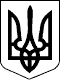 БЕРЕГІВСЬКА РАЙОННА ДЕРЖАВНА АДМІНІСТРАЦІЯЗАКАРПАТСЬКОЇ ОБЛАСТІР О З П О Р Я Д Ж Е Н Н Я25.10.2019                                           Берегове                                            №  345Про надання дозволу на виготовлення  будівельного паспорта на забудову  індивідуального дачного будівництва від імені малолітньої дитиниВідповідно до статей 6 і 39 Закону України „Про місцеві державні адміністрації”, статті 71 Цивільного кодексу України, статті 177 Сімейного кодексу України, статті 17  Закону України „Про  охорону дитинства”, статті 12 Закону України „Про основи соціального захисту бездомних громадян і безпритульних дітей”, Порядку провадження органами опіки та піклування діяльності, пов’язаної із захистом прав дитини, затвердженого постановою Кабінету Міністрів України від 24 вересня 2008 р. № 866 „Питання діяльності органів опіки та піклування, пов’язаної із захистом прав дитини”, та рішення Комісії з питань захисту прав дитини Берегівської райдержадміністрації від 23 жовтня 2019 року (протокол № 14):1.Надати дозвіл громадянці __________________, мешканці міста ____________________, на вчинення нею від імені її малолітньої дитини _______________ року народження, правочину - виготовлення будівельного паспорта на забудову земельної ділянки, надану для індивідуально дачного будівництва, розташовану в селі __________________ Берегівського району.2.Контроль за виконанням цього розпорядження покласти на заступника голови державної адміністрації Бімбу Ф.Ф.Голова державної адміністрації                                         Іштван ПЕТРУШКА